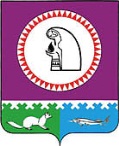 О закреплении муниципальных образовательных организаций за конкретными территориями Октябрьского района на 2024 год  В соответствии со статьями 9, 67 Федерального закона от 29.12.2012 № 273-ФЗ                       «Об образовании в Российской Федерации», приказами Минпросвещения России                             от 15.05.2020 № 236 «Об утверждении Порядка приема на обучение по образовательным программам дошкольного образования», от 02.09.2020 № 458 «Об утверждении Порядка приема на обучение по образовательным программам начального общего, основного общего и среднего общего образования»:1. Закрепить муниципальные образовательные организации за конкретными территориями Октябрьского района на 2024 год согласно приложению.2. Признать утратившим силу постановление администрации Октябрьского района                 от 22.02.2023 № 274 «О закреплении муниципальных образовательных организаций                            за конкретными территориями Октябрьского района на 2023 год».3. Опубликовать постановление в официальном сетевом издании «Официальный сайт Октябрьского района».4. Постановление вступает в силу после его официального опубликования                                  и распространяется на правоотношения, возникшие с 01.01.2024.5. Контроль за выполнением постановления возложить на заместителя главы Октябрьского района по социальным вопросам Воробьева В.А.Глава Октябрьского района                                                                              С.В. Заплатин                                     		          Исполнитель:заместитель начальникаУправления образования администрации Октябрьского районаПобежимова П.Е., тел. 8 (34678) 28-084  pobezhimovape@oktregion.ruЮридический отдел администрации Октябрьского района  Степень публичности «1» МНПАРазослать:1. Управление образования – 1 экз.2. Юридический отдел – 1 экз. в эл. виде3. Образовательные организации – 18 экз. (в эл. виде)Приложение к постановлению администрации Октябрьского районаот «___»________2024 г. №_____МУНИЦИПАЛЬНЫЕ ОБРАЗОВАТЕЛЬНЫЕ ОРГАНИЗАЦИИ,ЗАКРЕПЛЕННЫЕ ЗА КОНКРЕТНЫМИ ТЕРРИТОРИЯМИ ОКТЯБРЬСКОГО РАЙОНАНА 2024 ГОД--------------------------------<1> Для обучающихся, проживающих в пришкольном интернате сельского поселения Шеркалы, общее образование предоставляется в муниципальном бюджетном общеобразовательном учреждении «Шеркальская средняя общеобразовательная школа».<2> Для обучающихся п. Комсомольский среднее общее образование предоставляется в Муниципальном бюджетном общеобразовательном учреждении «Малоатлымская средняя общеобразовательная школа».Муниципальное образование Октябрьский районАДМИНИСТРАЦИЯ ОКТЯБРЬСКОГО РАЙОНАПОСТАНОВЛЕНИЕМуниципальное образование Октябрьский районАДМИНИСТРАЦИЯ ОКТЯБРЬСКОГО РАЙОНАПОСТАНОВЛЕНИЕМуниципальное образование Октябрьский районАДМИНИСТРАЦИЯ ОКТЯБРЬСКОГО РАЙОНАПОСТАНОВЛЕНИЕМуниципальное образование Октябрьский районАДМИНИСТРАЦИЯ ОКТЯБРЬСКОГО РАЙОНАПОСТАНОВЛЕНИЕМуниципальное образование Октябрьский районАДМИНИСТРАЦИЯ ОКТЯБРЬСКОГО РАЙОНАПОСТАНОВЛЕНИЕМуниципальное образование Октябрьский районАДМИНИСТРАЦИЯ ОКТЯБРЬСКОГО РАЙОНАПОСТАНОВЛЕНИЕМуниципальное образование Октябрьский районАДМИНИСТРАЦИЯ ОКТЯБРЬСКОГО РАЙОНАПОСТАНОВЛЕНИЕМуниципальное образование Октябрьский районАДМИНИСТРАЦИЯ ОКТЯБРЬСКОГО РАЙОНАПОСТАНОВЛЕНИЕМуниципальное образование Октябрьский районАДМИНИСТРАЦИЯ ОКТЯБРЬСКОГО РАЙОНАПОСТАНОВЛЕНИЕМуниципальное образование Октябрьский районАДМИНИСТРАЦИЯ ОКТЯБРЬСКОГО РАЙОНАПОСТАНОВЛЕНИЕ«»2024 г.№пгт. Октябрьскоепгт. Октябрьскоепгт. Октябрьскоепгт. Октябрьскоепгт. Октябрьскоепгт. Октябрьскоепгт. Октябрьскоепгт. Октябрьскоепгт. Октябрьскоепгт. ОктябрьскоеСогласовано:Исполняющий обязанности заместителя главы Октябрьского района по внутренней политикеА.Ю. НасибулинЗаместитель главы Октябрьского района по социальным вопросам, и.о. начальника Управления образования администрации Октябрьского районаВ.А. Воробьев№ п/пНаименование муниципальной образовательной организацииНаименование территории, закрепленной за муниципальной образовательной организацией1.Муниципальное бюджетное общеобразовательное учреждение «Октябрьская средняя общеобразовательная школа имени Героя Советского Союза Николая Васильевича Архангельского»пгт. Октябрьскоеп. Кормужиханкас. Большой Камень2.Муниципальное бюджетное общеобразовательное учреждение «Приобская средняя общеобразовательная школа»пгт. Приобье3.Муниципальное бюджетное общеобразовательное учреждение «Андринская средняя общеобразовательная школа»пгт. Андра4.Муниципальное бюджетное общеобразовательное учреждение «Унъюганская средняя общеобразовательная школа № 1»п. Унъюган5.Муниципальное бюджетное общеобразовательное учреждение «Унъюганская средняя общеобразовательная школа № 2 имени Героя Социалистического Труда Альшевского Михаила Ивановича»п. Унъюган6.Муниципальное бюджетное общеобразовательное учреждение «Талинская средняя общеобразовательная школа»пгт. Талинка7.Муниципальное бюджетное общеобразовательное учреждение «Сергинская средняя общеобразовательная школа имени Героя Советского Союза Николая Ивановича Сирина»п. Сергино8.Муниципальное бюджетное общеобразовательное учреждение «Перегребинская средняя общеобразовательная школа»с. Перегребное9.Муниципальное бюджетное общеобразовательное учреждение «Чемашинская основная общеобразовательная школа»д. Чемаши10.Муниципальное бюджетное общеобразовательное учреждение «Нижненарыкарская средняя общеобразовательная школа»д. Нижние Нарыкарыд. Верхние Нарыкары11.Муниципальное бюджетное общеобразовательное учреждение «Шеркальская средняя общеобразовательная школа»с. Шеркалы <1>12.Муниципальное бюджетное общеобразовательное учреждение «Комсомольская основная общеобразовательная школа»п. Комсомольский13.Муниципальное бюджетное общеобразовательное учреждение «Малоатлымская средняя общеобразовательная школа»с. Малый Атлым,п. Заречный,п. Комсомольский <2>14.Муниципальное бюджетное общеобразовательное учреждение «Большеатлымская средняя общеобразовательная школа»с. Большой Атлым15.Муниципальное бюджетное общеобразовательное учреждение «Большелеушинская средняя общеобразовательная школа»п. Большие Леушип. Горнореченск16.Муниципальное бюджетное общеобразовательное учреждение «Карымкарская средняя общеобразовательная школа»п. Карымкары17.Муниципальное бюджетное общеобразовательное учреждение «Каменная средняя общеобразовательная школа»с. Каменноес. Пальяново18.Муниципальное бюджетное общеобразовательное учреждение «Приобская начальная общеобразовательная школа»пгт. ПриобьеМуниципальные дошкольные образовательные организацииМуниципальные дошкольные образовательные организацииМуниципальные дошкольные образовательные организации19.Муниципальное бюджетное дошкольное образовательное учреждение «Детский сад общеразвивающего вида «Солнышко»пгт. Октябрьское20.Муниципальное автономное дошкольное образовательное учреждение «Радуга»пгт. Приобье21.Муниципальное бюджетное дошкольное образовательное учреждение «Детский сад общеразвивающего вида «Северяночка»пгт. Приобье22.Муниципальное бюджетное дошкольное образовательное учреждение «Детский сад общеразвивающего вида «Дюймовочка»пгт. Приобье23.Муниципальное автономное дошкольное образовательное учреждение «Детский сад общеразвивающего вида «Ромашка»п. Унъюган24.Муниципальное бюджетное дошкольное образовательное учреждение «Детский сад общеразвивающего вида «Сказка»п. Унъюган25.Муниципальное бюджетное дошкольное образовательное учреждение «Детский сад общеразвивающего вида «Лесная сказка»пгт. Талинка26.Муниципальное бюджетное дошкольное образовательное учреждение «Детский сад общеразвивающего вида «Аленький цветочек»с. Перегребное